§2552.  Execution; requirementsA licensed public weighmaster shall not enter on a weight certificate issued by him any weight values but such as he has personally determined, and he shall make no entries on a weight certificate issued by some other person. A weight certificate shall be so prepared as to show clearly that weight or weights were actually determined. If the certificate form provides for the entry of gross, tare and net weights, in any case in which only the gross, the tare or the net weight is determined by the weighmaster he shall strike through or otherwise cancel the printed entries for the weights not determined or computed. If gross and tare weights are shown on a weight certificate and both of these were not determined on the same scale and on the day for which the certificate is dated, the weighmaster shall identify on the certificate the scale used for determining each such weight and the date of each such determination.The State of Maine claims a copyright in its codified statutes. If you intend to republish this material, we require that you include the following disclaimer in your publication:All copyrights and other rights to statutory text are reserved by the State of Maine. The text included in this publication reflects changes made through the First Regular and First Special Session of the 131st Maine Legislature and is current through November 1, 2023
                    . The text is subject to change without notice. It is a version that has not been officially certified by the Secretary of State. Refer to the Maine Revised Statutes Annotated and supplements for certified text.
                The Office of the Revisor of Statutes also requests that you send us one copy of any statutory publication you may produce. Our goal is not to restrict publishing activity, but to keep track of who is publishing what, to identify any needless duplication and to preserve the State's copyright rights.PLEASE NOTE: The Revisor's Office cannot perform research for or provide legal advice or interpretation of Maine law to the public. If you need legal assistance, please contact a qualified attorney.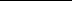 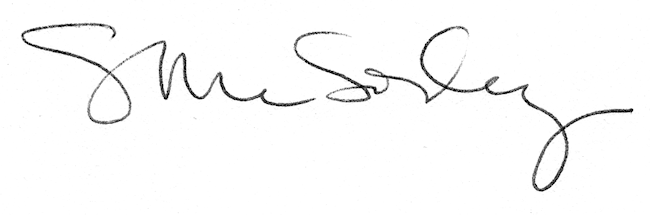 